Ҡ а р а р                                                                                         р е ш е н и еОб освобождении от арендной платы по договорам аренды муниципального имущества сельского поселения Юмашевский сельсовет муниципального района Чекмагушевский район  Республики Башкортостан, за исключением земельных участков, для субъектов малого и среднего предпринимательства, включенных в реестр субъектов малого и среднего предпринимательстваВ соответствии  со статьей 35 Федерального закона Российской Федерации от 06 октября 2003 г. №131-ФЗ «Об общих принципах организации местного самоуправления в Российской Федерации»,                         во исполнение распоряжения Главы Республики Башкортостан                              от   01 апреля 2020 г.  № РГ-119  «О первоочередных  мерах по повышению устойчивости экономики Республики Башкортостан с учетом внешних факторов,  в том числе связанных с распространением новой  коронавирусной инфекции»,  Совет сельского поселения Юмашевский сельсовет муниципального района Чекмагушевский район Республики Башкортостан  РЕШИЛ:1. Администрации сельского поселения Юмашевский сельсовет муниципального района Чекмагушевский район Республики Башкортостан, по договорам аренды муниципального имущества,  за исключением земельных участков, заключенным до 01 апреля 2020 года,  обеспечить:а) в течение 3 рабочих дней со дня обращения субъекта малого и среднего предпринимательства, включенного в Реестр субъектов малого и среднего предпринимательства, заключение дополнительного соглашения, предусматривающего освобождение от арендной платы с 01 апреля 2020 года  по 31 декабря 2020 года;б) уведомление в течение 3 рабочих дней со дня вступления в силу настоящего решения субъектов малого и среднего предпринимательства, включенных в Реестр субъектов малого и среднего предпринимательства, о возможности заключения дополнительного соглашения в соответствии с требованиями подпункта «а» настоящего пункта.          2. Настоящее решение действует до 31 декабря 2020 года включительно.         3. Настоящее решение подлежит обнародованию в установленном порядке и размещению на официальном информационном сайте Администрации сельского поселения Юмашевский сельсовет муниципального района Чекмагушевский район Республики Башкортостан в сети интернет    4.  Контроль исполнения настоящего решения возложить на комиссию по социально-гуманитарным вопросам. Глава сельского поселения                                                   Р.Х. Салимгареевас.Юмашево«20» апреля 2020г.№ 41БАШҠОРТОСТАН  РЕСПУБЛИКАҺЫСАҠМАҒОШ  РАЙОНЫ муниципаль районЫНЫҢ  ЙОМАШ АУЫЛ СОВЕТЫ АУЫЛ    БИЛӘмӘҺЕ СОВЕТЫ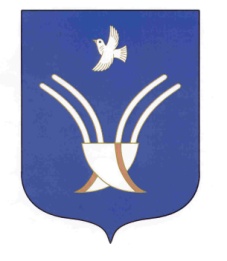 Совет сельского поселенияЮМАШЕВСКИЙ СЕЛЬСОВЕТмуниципального района Чекмагушевский район Республики Башкортостан